УТВЕРЖДЕНОбщим собранием учредителей (протокол от 26.09.2019 № 1)УСТАВНациональной Ассоциации Специалистов менеджмента крови пациентаРоссийская Федерациягород Москва2019 год1. ОБЩИЕ ПОЛОЖЕНИЯНациональная Ассоциация Специалистов менеджмента крови пациента (далее – Ассоциация) является добровольным, корпоративным, основанным на членстве объединением юридических лиц и (или) граждан, разделяющих цели и принципы деятельности Ассоциации, созданным для представления и защиты общих интересов.Члены Ассоциации сохраняют свою юридическую и экономическую самостоятельность. Ассоциация не является вышестоящей организацией по отношению к ее членам. В отношении членов Ассоциация обладает только теми полномочиями и выполняет те функции, которые добровольно делегировали Ассоциации ее члены. Ассоциация является самостоятельным юридическим лицом.Ассоциация осуществляет свою деятельность в соответствии с Гражданским кодексом Российской Федерации, Федеральным законом «О некоммерческих организациях» и настоящим Уставом.Ассоциация обладает обособленным имуществом, имеет самостоятельный баланс и (или) смету. Ассоциация вправе в установленном порядке открывать счета в банках на территории Российской Федерации и за пределами ее территории, за исключением случаев, установленных федеральным законом. Ассоциация вправе иметь штампы и бланки со своим наименованием. Ассоциация имеет печать с полным наименованием на русском языке.Ассоциация имеет свою символику в виде эмблемы, состоящую из графической и словесной частей.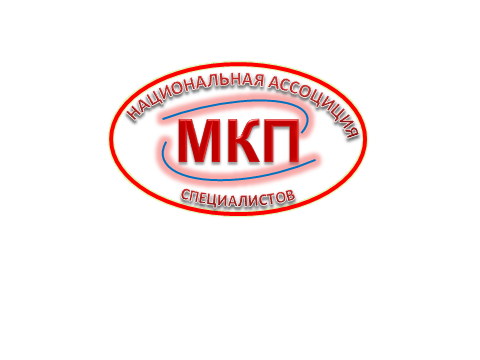 	По форме своего выражения эмблема представляет собой выполненный в красном цвете овал, в который вписаны следующие слова и буквы красного цвета: в верхней части – НАЦИОНАЛЬНАЯ АССОЦИАЦИЯ, в нижней части – СПЕЦИАЛИСТОВ, по центру – МКП. Сверху и снизу букв «МКП» представлены две  сине-красных   волнообразных линии.	Ассоциация вправе иметь иную символику – эмблемы, гербы, иные геральдические знаки, флаги и гимны, описание которой должно содержаться в Уставе.Ассоциация может создавать филиалы и открывать представительства в соответствии с законодательством.Ассоциация не отвечает по обязательствам своих членов. Члены Ассоциации несут субсидиарную ответственность по обязательствам Ассоциации в размере уплаченных взносов.Ассоциация может осуществлять приносящую доход деятельность, указанную в настоящем Уставе, при условии соответствия деятельности требованиям действующего законодательства. 	Ассоциация ведет учет доходов и расходов по приносящей доходы деятельности.Ассоциация приобретает права юридического лица с момента ее государственной регистрации.Полное наименование Ассоциации на русском языке: Национальная Ассоциация Специалистов менеджмента крови пациента.Сокращенное наименование Ассоциации на русском языке: НАС МКП.Полное наименование Ассоциации на английском языке: National Association of Specialists for Patient Blood Management.Сокращенное наименование Ассоциации на английском языке: NAS PBM.Место нахождения Ассоциации: Российская Федерация, город Москва.2. ЦЕЛИ, ПРЕДМЕТ И ВИДЫ ДЕЯТЕЛЬНОСТИ АССОЦИАЦИИАссоциация создается в целях объединения специалистов (представителей различных медицинских специальностей, имеющих профессиональный интерес в сфере Ассоциации) менеджмента крови пациента на добровольной основе и на условиях членства для представления и защиты общих, в том числе профессиональных, интересов, координации их деятельности для повышения уровня и качества оказания медицинской помощи населению Российской Федерации за счет внедрения в клиническую практику принципов менеджмента крови пациента.Предметом деятельности Ассоциации является достижение ее уставных целей.Для достижения указанных в пункте 2.1 настоящего Устава целей Ассоциация осуществляет следующие виды деятельности:2.3.1. содействие установлению связей для расширения сотрудничества членов Ассоциации с российскими партнерами, государственными, коммерческими и некоммерческими организациями, работающими в сфере менеджмента крови пациента;2.3.2. организация сотрудничества Ассоциации с организациями, работающими  в сфере менеджмента крови пациента, направленного на установление и развитие деловых связей;2.3.3. удовлетворение потребностей заинтересованных лиц в получении знаний о новейших достижениях в сфере менеджмента крови пациента, в соответствующих отраслях науки и передовом отечественном и зарубежном опыте;2.3.4. содействие в повышении уровня и качества оказания медицинской помощи населению Российской Федерации за счет внедрения в клиническую практику Российской Федерации принципов менеджмента крови пациента;2.3.5. содействие обеспечению развития образовательного и научно-исследовательского потенциала в сфере менеджмента крови пациента;2.3.6. содействие созданию доступной, вариативной, обширной экспертной среды в сфере разработки и практического применения менеджмента крови пациента;2.3.7. содействие в разработке методик, методических рекомендаций, стандартов, регламентов и процедур, систем, программных продуктов, аналитических материалов для развития менеджмента крови пациента;2.3.8. содействие формированию системы профессиональной подготовки кадров в области менеджмента крови пациента; 2.3.9. содействие повышению профессионального уровня специалистов менеджмента крови пациента;2.3.10. содействие профессиональному росту специалистов менеджмента крови пациента; 2.3.11. содействие привлечению ученых и специалистов к решению актуальных научных и практических задач в области менеджмента крови пациента в интересах всего общества; 2.3.12. пропаганда достижений менеджмента крови пациента, участие в распространении и популяризации современных техник в указанной области;2.3.13. содействие исследованиям в области менеджмента крови пациента и их практической реализации;2.3.14. содействие работе по улучшению информационного обеспечения специалистов менеджмента крови пациента, обмену опытом исследовательской и практической деятельности;  2.3.15. разработка независимых рекомендаций в сфере менеджмента крови пациента;2.3.16. содействие укреплению связей с другими отраслями науки и практики; 2.3.17. установление, поддержка и развитие контактов с другими организациями, в том числе международными и национальными организациями других государств, обмен опытом работы и информацией в пределах уставной деятельности Ассоциации, заключение договоров о сотрудничестве и совместной деятельности, гражданско-правовых договоров для достижения уставных целей Ассоциации; 2.3.18. участие в совместных программах, проектах и мероприятиях городских, региональных, межрегиональных и международных организациях, преследующих похожие цели;2.3.19. проведение в установленном законом порядке и предоставление результатов независимой научной медицинской экспертизы;2.3.20. содействие членам Ассоциации в реализации ими интеллектуальной собственности;2.3.21. представление интересов своих членов в отношениях с федеральными органами государственной власти, органами государственной власти субъектов Российской Федерации, органами местного самоуправления, и с организациями независимо от их организационно-правовых форм;2.3.22. оспаривание в судебном порядке актов федеральных органов государственной власти, органов государственной власти субъектов Российской Федерации, органов местного самоуправления и действия (бездействие) этих органов, нарушающие права и законные интересы членов Ассоциации;2.3.23. способствование разрешению споров, возникающих между членами Ассоциации, а также между членами Ассоциации и третьими лицами;2.3.24. разработка и реализация различных мероприятий и акций, направленных на поддержку членов Ассоциации; 2.3.25. поощрение членов Ассоциации и других лиц за активную работу по выполнению уставных целей Ассоциации, внесение предложений и ходатайств в органы государственной власти по награждению их государственными наградами и присвоению почетных званий;2.3.26. организация и проведение научно-практических и просветительских мероприятий: лекций, семинаров, конференций, круглых столов, симпозиумов, совещаний, форумов, съездов, конгрессов и выставок;2.3.27. содействие разработке и обсуждению проектов законов и иных нормативных актов федеральных органов власти, органов власти субъектов Российской Федерации и органов власти местного самоуправления, государственных программ по вопросам, связанным с целями деятельности Ассоциации;2.3.28. выдвижение инициатив, направленных на разработку проектов законодательных и иных нормативных правовых актов и вынесение их на рассмотрение законодательных органов власти в установленном законом порядке; 2.3.29. осуществление в установленном законом порядке издательской деятельности; 2.3.30. осуществление информационной деятельности в средствах массовой информации и информационных сетях, в том числе на телевидении и радиовещании (в порядке, определяемом действующим законодательством);2.3.31. разработка и публикация от своего имени или в содружестве с другими организациями статьи, руководства, учебники, справочники, пособия и методические программы, в соответствии с целями и предметом деятельности Ассоциации, как на бумажных носителях, так и в электронной форме; 2.3.32. создание банков данных и других информационных систем, содействующих повышению эффективности работы Ассоциации;2.3.33. осуществление  в установленном законом порядке общественного аудита качества оказания медицинской помощи в сфере менеджмента крови пациента;2.3.34. привлечение на добровольной основе средств заинтересованных физических, юридических лиц и фармацевтических компаний, производителей как оригинальных, так и воспроизведенных лекарственных средств, соответствующих международным стандартам качества, признающих принципы деятельности на основе эффективного и прозрачного законодательства в области защиты прав интеллектуальной собственности и соблюдения этических стандартов, предусмотренных кодексами надлежащей практики Ассоциации Международных Фармацевтических производителей (AIPM), Европейской федерации фармацевтических производителей и ассоциаций (EFPIA), Международной федерации ассоциаций фармацевтических производителей (IFPMA) для достижения уставных целей.2.4.	К приносящей доход деятельности Ассоциации относятся те виды деятельности, из указанных в пункте 2.3 настоящего Устава, осуществление которых приносит какой-либо доход Ассоциации, который не подлежит распределению между членами и направляется на реализацию целей, предусмотренных Уставом Ассоциации. Для осуществления приносящей доход деятельности Ассоциация имеет в собственности имущество, отвечающее требованиям действующего законодательства.2.5.	Отдельными видами деятельности, перечень которых определяется законом, Ассоциация вправе заниматься на основании специального разрешения (лицензии) в соответствии с законодательством Российской Федерации.3. ОРГАНЫ АССОЦИАЦИИ3.1. В Ассоциации создаются следующие органы:3.1.1. Высший орган управления Ассоциации – Общее собрание членов Ассоциации (далее – Общее собрание);3.1.2. Постоянно действующий коллегиальный исполнительный орган Ассоциации – Правление;3.1.3. Единоличный исполнительный орган Ассоциации – Исполнительный директор;3.1.4. Единоличный исполнительный орган Ассоциации – Президент;3.2. В Ассоциации также создается:3.2.1. Контрольно-ревизионный орган Ассоциации – Ревизор.3.3. В Ассоциации могут быть образованы иные совещательные и рабочие органы в виде комитетов, комиссий, советов, коллегий, инспекций, рабочих групп, решение о создании, досрочном прекращении полномочий, количественном и персональном составе, сроке полномочий и определении функций которых принимает Общее собрание.	Указанные органы осуществляют свою деятельность на основании Положений, утверждаемых Общим собранием.4. ОБЩЕЕ СОБРАНИЕ4.1. Высшим органом управления Ассоциации является Общее собрание.4.2. Общее собрание собирается по мере необходимости, но не реже 1 (одного) раза в год. 4.3. Внеочередное Общее собрание созывается: по решению Исполнительного директора Ассоциации, по решению Правления, по письменной просьбе не менее одной трети членов Ассоциации. Внеочередное Общее собрание созывается в том же порядке, как и очередное и должно быть проведено в пределах одного месяца со дня официального поступления просьбы о его проведении Исполнительному директору Ассоциации.4.4. К исключительной компетенции Общего собрания относятся:4.4.1. определение приоритетных направлений деятельности Ассоциации, принципов образования и использования ее имущества;4.4.2. утверждение и изменение устава Ассоциации;4.4.3. определение порядка приема в состав членов Ассоциации и исключения из числа ее членов;4.4.4. образование органов Ассоциации и досрочное прекращение их полномочий;4.4.5. утверждение годовых отчетов и бухгалтерской (финансовой) отчетности Ассоциации;4.4.6. принятие решений о создании Ассоциацией других юридических лиц, об участии Ассоциации в других юридических лицах, о создании филиалов и об открытии представительств Ассоциации;4.4.7. принятие решений о реорганизации и ликвидации Ассоциации, о назначении ликвидационной комиссии (ликвидатора) и об утверждении ликвидационного баланса;4.4.8. избрание Ревизора и назначение аудиторской организации или индивидуального аудитора Ассоциации;4.4.9. принятие решений о порядке определения размера и способа уплаты членских взносов, о дополнительных имущественных взносах членов Ассоциации в ее имущество;4.4.10. принятие решений о размере их субсидиарной ответственности по обязательствам Ассоциации.4.5. Общее собрание вправе принять к своему рассмотрению и иные вопросы деятельности Ассоциации.4.6. Вопросы, отнесенные к исключительной компетенции Общего собрания, не могут быть переданы на решение иных органов Ассоциации.4.7. Информирование членов Ассоциации о проведении Общего собрания осуществляется путем направления членам Ассоциации писем, телефаксов, телеграмм, телефонограмм, электронных писем. Ассоциация вправе дополнительно информировать членов Ассоциации о проведении собрания через средства массовой информации (газеты, телевидение, радио и сеть Internet).4.8. Сообщения членам Ассоциации о проведении Общего собрания направляются не позднее, чем за 15 (пятнадцать) дней до даты проведения Общего собрания. Сообщение о проведении Общего собрания должно содержать:4.8.1. дату, время и место проведения Общего собрания;4.8.2. вопросы, включенные в повестку дня Общего собрания;4.8.3. порядок ознакомления членов Ассоциации с информацией (материалами), подлежащей представлению членам Ассоциации при подготовке к проведению Общего собрания.4.9. Общее собрание правомочно, если на указанном собрании присутствует более половины членов от общего числа членов Ассоциации.4.10. Каждый член Ассоциации обладает одним голосом.4.11. Решения на Общем собрании принимаются простым большинством голосов членов Ассоциации, присутствующих на Общем собрании. Решения по вопросам исключительной компетенции принимаются квалифицированным большинством не менее чем 2/3 голосов от числа присутствующих членов Ассоциации. 4.12. Решения на Общем собрании принимаются открытым голосованием и оформляются Протоколом. Протокол Общего собрания составляется не позднее 10 дней после закрытия Общего собрания не менее чем в двух экземплярах. Экземпляры Протокола подписываются лицом, председательствующим на Общем собрании, и секретарем.4.13. Решение высшего органа управления Ассоциацией может быть принято без проведения собрания или заседания путем проведения заочного голосования (опросным путем), за исключением принятия решений по вопросам, предусмотренным пунктами 4.4.1 – 4.4.10 настоящего Устава. Такое голосование может быть проведено путем обмена документами посредством почтовой, телеграфной, телетайпной, телефонной, электронной или иной связи, обеспечивающей аутентичность передаваемых и принимаемых сообщений и их документальное подтверждение.4.14. Голосование по вопросам повестки дня Общего собрания, которое проводится путем проведения заочного голосования (опросным путем), осуществляется бюллетенями для голосования в соответствии с настоящим Уставом.4.15. Датой проведения Общего собрания, которое проводится путем проведения заочного голосования (опросным путем), является дата последнего дня срока приема бюллетеней для голосования.4.16. Уведомление о проведении Общего собрания, которое проводится путем проведения заочного голосования (опросным путем), направляется каждому члену Ассоциации не позднее, чем за 30 (тридцать) дней до даты окончания срока приема бюллетеней для голосования.4.17. Уведомление о проведении Общего собрания, которое проводится путем проведения заочного голосования (опросным путем), должно содержать:полное наименование и место нахождения Ассоциации;указание на то, что Общее собрание проводится путем проведения заочного голосования (опросным путем);дату окончания срока приема бюллетеней для голосования;вопросы, включенные в повестку дня Общего собрания;срок для принятия предложений о включении в повестку дня дополнительных вопросов;информацию и материалы, подлежащие в соответствии с законодательством Российской Федерации и Уставом Ассоциации предоставлению для ознакомления членам Ассоциации при подготовке Общего собрания.Любой член Ассоциации вправе внести предложения о включении дополнительных вопросов в повестку дня Общего собрания, которое проводится путем проведения заочного голосования (опросным путем), не позднее, чем за 15 (пятнадцать) дней до даты окончания срока приема бюллетеней для голосования.В случае если в повестку дня Общего собрания, которое проводится путем проведения заочного голосования (опросным путем), включены дополнительные вопросы, Исполнительный директор Ассоциации обязан не позднее, чем за 10 (десять) дней до даты окончания срока приема бюллетеней для голосования уведомить членов Ассоциации о включении дополнительных вопросов в повестку дня Общего собрания.Уведомление о включении дополнительных вопросов в повестку дня Общего собрания, которое проводится путем проведения заочного голосования (опросным путем), должно содержать:полное наименование и место нахождения Ассоциации;указание на то, что в повестку для Общего собрания, которое проводится путем проведения заочного голосования (опросным путем), включены дополнительные вопросы;дату окончания срока приема бюллетеней для голосования;дополнительные вопросы, включенные в повестку дня Общего собрания;информацию и материалы по дополнительным вопросам, подлежащие в соответствии с законодательством Российской Федерации и Уставом Ассоциации предоставлению для ознакомления членам Ассоциации при подготовке Общего собрания.Бюллетени для голосования должны быть направлены всем членам Ассоциации не позднее, чем за 10 (десять) дней до даты окончания срока приема Ассоциацией бюллетеней.Форма и текст бюллетеня для голосования определяется Исполнительным директором Ассоциации.Для определения результатов голосования при принятии решений по вопросам повестки дня Общего собрания, которое проводится путем проведения заочного голосования (опросным путем), учитываются бюллетени, поступившие в Ассоциацию в установленный для приема бюллетеней срок.Решение Общего собрания, которое проводится путем проведения заочного голосования (опросным путем), по каждому вопросу его повестки дня считается действительным, если в голосовании по этому вопросу в совокупности учтены бюллетени более половины членов Ассоциации от всех членов Ассоциации.Исполнительный директор Ассоциации обязан обеспечить подсчет голосов и составление Протокола Общего собрания, которое проводилось путем проведения заочного голосования (опросным путем), в течение 3 (трех) дней после окончания срока приема бюллетеней для голосования, а также хранение всех поступивших в Ассоциацию бюллетеней для голосования.4.26. Исполнительный директор Ассоциации не позднее 5 (пяти) дней после составления Протокола Общего собрания, которое проводилось путем проведения заочного голосования (опросным путем), обязан направить каждому члену Ассоциации копию Протокола Общего собрания или разместить указанную копию Протокола в информационно-телекоммуникационной сети «Интернет» на сайте Ассоциации.5. ПРАВЛЕНИЕ5.1. Для текущего руководства деятельностью Ассоциации в период между созывами Общего собрания избирается Правление - постоянно действующий коллегиальный исполнительный орган Ассоциации. Заседания Правления проводятся по мере необходимости, но не реже 1 (одного) раза в год.5.2. При учреждении Ассоциации Правление избирается общим собранием учредителей сроком на 5 (пять) лет в количестве не менее 2 (двух) членов. В дальнейшем Правление избирается Общим собранием сроком на 5 (пять) лет из числа членов Ассоциации в количестве, установленном Общим собранием.5.3. Правление может быть избрано повторно по истечении срока полномочий на новый срок. Вопрос о досрочном прекращении полномочий ее членов может быть поставлен на Общем собрании.5.4. Правление подотчетно Общему собранию.5.5. Правление может рассматривать любые вопросы деятельности Ассоциации, кроме вопросов, относящихся к исключительной компетенции Общего собрания.5.6. Правление:5.6.1. разрабатывает и готовит для Общего собрания перспективные и годовые планы деятельности, программы Ассоциации, отчеты об их выполнении;5.6.2. предварительно рассматривает вопросы, которые вносятся на обсуждение Общего собрания;5.6.3. организует работу Ассоциации и осуществляет контроль за выполнением решений Общего собрания;5.6.4. созывает Общее собрание Ассоциации, определяет дату, время и место его проведения;5.6.5. распоряжается имуществом Ассоциации;5.6.6. утверждает финансовый план Ассоциации и внесение в него изменений;5.6.7. рассматривает вопросы о принятии новых членов и прекращении членства в Ассоциации и исключения из Ассоциации;5.6.8. утверждает условия трудового договора с Исполнительным директором и Президентом;5.6.9. заслушивает и утверждает отчеты Исполнительного директора и Президента Ассоциации;5.6.10. принимает решения о создании печатных и других информационных органов Ассоциации.5.7. Заседания Правления считаются правомочными при участии в них более половины членов Правления. Решения на заседаниях Правления принимаются открытым голосованием простым большинством голосов членов Правления, присутствующих на заседании.5.8. В случае, если Правление состоит из 2 (двух) членов, заседание Правления правомочно, если на указанном заседании присутствуют все ее члены.В случае, если Правление состоит из 2 (двух) членов, решения Правления принимаются всеми его членами единогласно.5.9. Решения на заседаниях Правления оформляются Протоколом. Экземпляры Протокола подписываются лицом, председательствующим на заседании, и секретарем.6. ИСПОЛНИТЕЛЬНЫЙ ДИРЕКТОР АССОЦИАЦИИ6.1. Исполнительный директор Ассоциации является единоличным исполнительным органом Ассоциации и осуществляет общее руководство всей деятельностью Ассоциации.6.2. Исполнительный директор Ассоциации избирается на должность и освобождается от нее решением Общего собрания. Срок полномочий Исполнительного директора составляет 5 (пять) лет.6.3. Исполнительный директор Ассоциации действует от имени Ассоциации без доверенности.6.4. Полномочия Исполнительного директора Ассоциации могут быть досрочно прекращены решением Общего собрания.6.5. Исполнительный директор Ассоциации:6.5.1. утверждает структуру и штатную численность аппарата Ассоциации, издает приказы, распоряжения, дает указания в рамках своей компетенции;6.5.2. совершает сделки от имени Ассоциации в пределах сметы Ассоциации или во исполнение решений Общего собрания;6.5.3. выступает от имени Ассоциации, в том числе представляет ее в отношениях с третьими лицами без доверенности в вопросах осуществления текущей деятельности Ассоциации;6.5.4. выдает доверенности на осуществление действий в пределах своих полномочий;6.5.5. обеспечивает подготовку и проведение заседаний Общего собрания, в том числе обеспечивает подготовку необходимых материалов, проектов решений, заключений и иных документов;6.5.6. обеспечивает выполнение решений Общего собрания и Правления;6.5.7. запрашивает от имени Ассоциации в органах государственной власти Российской Федерации, органах государственной власти субъектов Российской Федерации и органах местного самоуправления информацию и получает от этих органов информацию, необходимую для выполнения возложенных на него функций, в установленном федеральными законами порядке;6.5.8. обеспечивает прием и учет документов, направленных в Ассоциацию, принимает по этим документам решения в пределах своих полномочий либо вносит проекты решений по этим документам на рассмотрение иных органов Ассоциации;6.5.9. обеспечивает соблюдение сроков и процедур рассмотрения заявлений, обращений и жалоб, поступивших в адрес Ассоциации;6.5.10. отчитывается перед Общим собранием;6.5.11. обеспечивает ведение реестра членов Ассоциации в порядке, установленном Общим собранием;6.5.12. предоставляет информацию о деятельности Ассоциации и ее членов по запросам членов Ассоциации и органов государственной власти в порядке, установленном внутренними документами Ассоциации;6.5.13. обеспечивает публикацию информации о деятельности Ассоциации и ее членов;6.5.14. обеспечивает ведение бухгалтерского учета и финансовой отчетности Ассоциации;6.5.15. открывает счета в банках и иных кредитных учреждениях, в том числе валютные счета;6.5.16. заключает контракты и трудовые договоры с работниками Ассоциации, утверждает должностные инструкции, иные локальные нормативные акты, формирует штат Ассоциации в соответствии со штатным расписанием;6.5.17. организует учет и отчетность Ассоциации, несет ответственность за ее достоверность;6.5.18. принимает решения по всем текущим вопросам деятельности Ассоциации, не отнесенные к компетенции Общего собрания и Правления, выполняет иные функции, связанные с обеспечением текущей деятельности Ассоциации.7. ПРЕЗИДЕНТ7.1. Президент Ассоциации является единоличным исполнительным органом Ассоциации и выполняет представительские функции в Ассоциации.7.2. . Президент Ассоциации избирается на должность и освобождается от нее решением Общего собрания. Срок полномочий Президента Ассоциации составляет 5 (пять) лет.7.3. Президент Ассоциации действует от имени Ассоциации без доверенности.7.4. Полномочия Президента Ассоциации могут быть досрочно прекращены решением Общего собрания.7.5. Президент Ассоциации:7.5.1. представляет Ассоциацию в органах государственной власти, органах местного самоуправления, государственных, коммерческих и некоммерческих российских, зарубежных и международных организациях по вопросам развития уставных целей Ассоциации;7.5.2. поддерживает прямые контакты и связи с коммерческими, некоммерческими и иными организациями, поддерживающими цели деятельности Ассоциации, заключает соответствующие соглашения, участвует в работе съездов, симпозиумов, конференций, форумов, выставок и мероприятий;7.5.3. рассматривает актуальные проблемы, связанные с деятельностью Ассоциации;7.5.4. готовит материалы, проекты и предложения по вопросам реализации и развития уставных целей Ассоциации;7.5.5. проводит конгрессы, конференции, семинары, «круглые столы», дискуссии в соответствии с целями, ради которых создана Ассоциация;7.5.6. выдает доверенности на осуществление действий в пределах своих полномочий;7.5.7. принимает решения и издает распоряжения, приказы и иные акты по вопросам деятельности Ассоциации, обязательные для исполнения членами и штатными работниками Ассоциации;7.5.8. предоставляет Общему собранию членов отчет о результатах своей деятельности.7.6. Президент Ассоциации должен действовать в интересах Ассоциации добросовестно и разумно.7.7. Президент несет ответственность за действие Ассоциации в соответствии с законодательством Российской Федерации.8. РЕВИЗОР8.1. Контроль финансово-хозяйственной деятельности Ассоциации осуществляет Ревизор, избираемый решением Общего собрания сроком на 5 (пять) лет. Ревизор Ассоциации избирается Общим собранием в течение 2 (двух) месяцев с момента государственной регистрации Ассоциации. Полномочия Ревизора Ассоциации могут быть досрочно прекращены решением Общего собрания.8.2. Ревизор осуществляет проверки финансово-хозяйственной деятельности Ассоциации и представляет результаты проверок Общему собранию не реже 1 (одного) раза в год.8.3. Ревизор осуществляет контроль за деятельностью Ассоциации, правильностью расходования средств, выполнением положений Устава и решений органов управления Ассоциации, правильностью ведения бухгалтерского учета и отчетности, проводит ревизию финансово-хозяйственной деятельности Ассоциации.8.4. Ревизор вправе требовать от должностных лиц Ассоциации предоставления всех необходимых документов и личных объяснений.8.5. Полномочия и порядок осуществления Ревизором его функций определяются настоящим Уставом в соответствии с требованиями действующего законодательства Российской Федерации.8.6. Для проверки и подтверждения правильности годовой финансовой отчетности Ассоциации, Общее собрание вправе привлекать профессионального аудитора, не связанного имущественными интересами с Ассоциацией или ее членами (внешний аудит). Порядок проведения аудиторских проверок деятельности Ассоциации определяется в соответствии с требованиями действующего законодательства Российской Федерации.9. ЧЛЕНСТВО В АССОЦИАЦИИ, ПОРЯДОК ПРИЕМА И ВЫХОДА,КОНТРОЛЬ ЗА ДЕЯТЕЛЬНОСТЬЮ ЧЛЕНОВ9.1. Членство в Ассоциации является добровольным.9.2. Членами Ассоциации могут являться полностью дееспособные граждане, юридические лица, а также иностранные граждане и лица без гражданства, законно находящиеся в Российской Федерации, внесшие вступительный взнос и выполняющие положения настоящего Устава, внутренних документов Ассоциации.9.3. Члены Ассоциации имеют равные права и несут равные обязанности. 9.4. Прием новых членов Ассоциации осуществляется Правлением на основании поданного заявления на имя Исполнительного директора Ассоциации.9.5. Заявитель обязан в течение 10 дней со дня принятия решения о приеме в члены Ассоциации внести вступительный членский взнос.9.6. Кандидат считается принятым в число членов Ассоциации после внесения вступительного членского взноса.9.7. Права члена Ассоциации не могут быть переданы третьим лицам.9.8. Член Ассоциации вправе выйти из нее по своему усмотрению в любое время. Выход из состава Ассоциации ее члена осуществляется путем подачи письменного заявления на имя Исполнительного директора Ассоциации. Не позднее 6 (шести) месяцев после подачи такого заявления Ассоциация обязана:9.8.1. определить сроки возврата члену имущества, переданного данным членом во временное пользование Ассоциации;9.8.2. определить размер и сроки возврата членом имущества, приобретенного им за счет средств Ассоциации или находящегося у него в пользовании;9.8.3. произвести финансово-кредитные расчеты с выбывающим членом по договорам, заключенным с Ассоциацией;9.8.4. определить порядок выполнения членом принятых на себя ранее обязательств по отношению к другим членам Ассоциации и к Ассоциации.9.9. Поступившие вступительные и периодические взносы от членов Ассоциации возврату не подлежат.9.10. Члены Ассоциации могут быть исключены из Ассоциации в случаях:9.10.1 совершения действий, порочащих деловую репутацию Ассоциации, либо повлекших причинение Ассоциации убытков, установленных решением суда;9.10.2 неуплаты в течение одного года периодического членского взноса или иного взноса, предусмотренного к обязательному внесению;9.10.3 невыполнения решений, принятых органами управления Ассоциации в пределах их компетенции, установленной настоящим Уставом.9.11. Решение об исключении из состава Ассоциации оформляется в письменном виде с указанием причин исключения.10. ПРАВА И ОБЯЗАННОСТИ ЧЛЕНОВ АССОЦИАЦИИ10.1. Члены Ассоциации имеют право:10.1.1. участвовать в управлении делами в порядке, установленном Уставом Ассоциации;10.1.2. в случаях и в порядке, которые предусмотрены законом и Уставом Ассоциации, получать информацию о деятельности Ассоциации и знакомиться с ее бухгалтерской и иной документацией;10.1.3. обжаловать решения органов Ассоциации, влекущие гражданско-правовые последствия, в случаях и в порядке, которые предусмотрены законом;10.1.4. требовать, действуя от имени Ассоциации (пункт 1 статьи 182 Гражданского кодекса Российской Федерации), возмещения причиненных Ассоциации убытков (статья 53.1 Гражданского кодекса Российской Федерации);10.1.5. оспаривать, действуя от имени Ассоциации (пункт 1 статьи 182 Гражданского кодекса Российской Федерации), совершенные ею сделки по основаниям, предусмотренным статьей 174 Гражданского кодекса Российской Федерации или законами о корпорациях отдельных организационно-правовых форм, и требовать применения последствий их недействительности, а также применения последствий недействительности ничтожных сделок Ассоциации;10.1.6. на равных началах с другими членами Ассоциации безвозмездно, если иное не предусмотрено законом, пользоваться оказываемыми ею услугами;10.1.7. запрашивать у органов управления Ассоциации информацию о состоянии выполнений решений Общего собрания и своих предложений;10.1.8. вносить предложения в повестку дня Общих собраний;10.1.9. получать от Ассоциации консультативную, методическую, юридическую и иную помощь;10.1.10. передавать имущество в собственность Ассоциации;10.1.11. вносить на рассмотрение органов Ассоциации предложения по всем вопросам, являющимся предметом деятельности Ассоциации, участвовать в их обсуждении и принятии решений;10.1.12. финансировать проекты и программы Ассоциации;10.1.13. пользоваться в полном объеме деловой и коммерческой информацией, имеющейся в Ассоциации;10.1.14. выйти из состава Ассоциации по своему усмотрению в любое время.10.2. Члены Ассоциации могут иметь и другие права, предусмотренные законом или Уставом Ассоциации.10.3. Права члена Ассоциации не могут быть переданы третьим лицам.10.4. Члены Ассоциации обязаны:10.4.1. участвовать в образовании имущества Ассоциации в необходимом размере в порядке, способом и в сроки, которые предусмотрены Гражданским кодексом Российской Федерации, другим законом или учредительным документом Ассоциации;10.4.2. не разглашать конфиденциальную информацию о деятельности Ассоциации;10.4.3. участвовать в принятии решений, без которых Ассоциация не может продолжать свою деятельность в соответствии с законом, если его участие необходимо для принятия таких решений;10.4.4. не совершать действия, заведомо направленные на причинение вреда Ассоциации;10.4.5. не совершать действия (бездействие), которые существенно затрудняют или делают невозможным достижение целей, ради которых создана Ассоциация;10.4.6. уплачивать предусмотренные Уставом членские взносы и по решению Общего собрания вносить дополнительные имущественные взносы в имущество Ассоциации;10.4.7. соблюдать действующее законодательство Российской Федерации, Устав Ассоциации, и другие акты, принятые органами управления Ассоциации в рамках их полномочий;10.4.8. прилагать усилия к достижению уставных целей Ассоциации;10.4.9. при совершении любых действий учитывать общественное мнение и социальные последствия своей деятельности;10.4.10. уважать интересы других членов, строго соблюдать условия договоров, контрактов и соглашений, возмещать причиненный ущерб;10.4.11. предоставлять информацию, необходимую для решения вопросов, связанных с деятельностью Ассоциации.10.5. Члены Ассоциации могут нести и другие обязанности, предусмотренные законом или Уставом Ассоциации10.6. Ущерб, причиненный Ассоциации по вине ее членов, возмещается ими в полном объеме по решению Общего собрания.10.7. Член Ассоциации, систематически не выполняющий или ненадлежащим образом выполняющий свои обязанности, либо нарушивший принятые на себя обязательства перед Ассоциацией, а также препятствующий своими действиями или бездействием нормальной работе Ассоциации, может быть исключен из нее по решению Правления.11. ФИНАНСОВО-ХОЗЯЙСТВЕННАЯ ДЕЯТЕЛЬНОСТЬ АССОЦИАЦИИ11.1. Для выполнения уставных целей Ассоциация вправе от своего имени:11.1.1. совершать с российскими и иностранными юридическими и физическими лицами всякого рода сделки;11.1.2. открывать расчетный, валютный и иные счета в любом банке для хранения денежных средств и осуществления всех видов расчетных и кассовых операций;11.1.3. осуществлять иные действия, не противоречащие нормам действующего законодательства Российской Федерации.11.2. Ассоциация вправе пользоваться кредитами российских и зарубежных банков, а также иными заемными средствами в любой форме.11.3. Ассоциация вправе выступать поручителем и гарантом.11.4. Учет результатов финансовой деятельности и отчетность Ассоциации ведется в порядке, установленном действующим законодательством Российской Федерации.11.5. Ассоциация несет ответственность за достоверность отчетных и статистических данных.11.6. По решению уполномоченного органа Ассоциации финансовые средства Ассоциации могут быть направлены на формирование фондов Ассоциации, количество, назначение и размер которых определяются и изменяются решением Общего собрания.12. ИМУЩЕСТВО АССОЦИАЦИИ12.1. Имущество Ассоциации создается за счет:12.1.1. регулярных и единовременных поступлений от членов Ассоциации;12.1.2. добровольных имущественных взносов и пожертвований;12.1.3. выручки от реализации товаров, работ, услуг;12.1.4. дивидендов (доходов, процентов), получаемых по акциям, облигациям, другим ценным бумагам и вкладам, принадлежащим Ассоциации;12.1.5. доходов, получаемых от собственности Ассоциации;12.1.6. поступлений денежных средств, предусмотренных частью 4.3 статьи 12 Федерального закона от 24 июля 2008 года № 161-ФЗ «О содействии развитию жилищного строительства»;12.1.7. других, не запрещенных законом поступлений.12.2. По решению Общего собрания взносы могут оплачиваться деньгами, ценными бумагами, имуществом. Члены Ассоциации утрачивают право распоряжения имуществом, переданным в качестве взноса.12.3. Размеры взносов, сроки внесения, а также изменения, связанные со сроком и формами внесения взносов, устанавливаются Общим собранием.12.4. Ассоциации принадлежит право собственности на денежные средства, имущество и иные объекты собственности, переданные членами в форме взноса, дара, пожертвования или по другим основаниям, за исключением имущества, переданного во временное пользование.12.5. В случае получения Ассоциацией прибыли, указанная прибыль не подлежит распределению между членами Ассоциации, а используется на достижения уставных целей и обеспечения ее текущей деятельности.13. ФИНАНСОВЫЙ КОНТРОЛЬ НАД ДЕЯТЕЛЬНОСТЬЮ АССОЦИАЦИИ13.1. Ассоциация ведет бухгалтерский учет и статистическую отчетность в порядке, установленном действующим законодательством Российской Федерации.13.2. Ассоциация предоставляет информацию о своей деятельности органам государственной статистики, налоговым органам, в соответствии с действующим законодательством Российской Федерации.13.3. Размеры и структура доходов Ассоциации, а также сведения о размерах и составе имущества Ассоциации, о ее расходах, численности и составе работников, об оплате их труда не могут быть предметом коммерческой тайны.13.4. За искажение финансовой отчетности, должностные лица Ассоциации несут ответственность, установленную действующим законодательством Российской Федерации.14. ПОРЯДОК ВНЕСЕНИЯ ИЗМЕНЕНИЙ В УСТАВ АССОЦИАЦИИ14.1. Изменения в Устав Ассоциации вносятся по решению Общего собрания, принятому в соответствии с требованиями настоящего Устава и регистрируются в порядке, установленном действующим законодательством Российской Федерации.14.2. Изменения учредительных документов Ассоциации вступают в силу с момента их государственной регистрации.15. РЕОРГАНИЗАЦИЯ И ЛИКВИДАЦИЯ АССОЦИАЦИИ15.1. Реорганизация Ассоциации осуществляется в порядке, предусмотренном действующим законодательством Российской Федерации. Реорганизация может быть осуществлена в форме слияния, присоединения, разделения, выделения и преобразования. Ассоциация по решению своих членов может быть преобразована в общественную организацию, автономную некоммерческую организацию или фонд. 15.2. Реорганизация Ассоциации осуществляется по решению Общего собрания, принятому в соответствии с требованиями настоящего Устава.15.3. При реорганизации все имущественные и неимущественные права Ассоциации переходят к вновь возникшему юридическому лицу (правопреемнику) в порядке, предусмотренном действующим законодательством Российской Федерации.15.4. После принятия решения Общим собранием о реорганизации Ассоциации уполномоченный орган Ассоциации обязан письменно уведомить об этом кредиторов.15.5. Ликвидация Ассоциации производится по решению Общего собрания, принятому в соответствии с требованиями настоящего Устава, либо по решению суда.15.6. Ликвидация Ассоциации влечет ее прекращение без перехода прав и обязанностей в порядке правопреемства к другим лицам.15.7. С момента назначения ликвидационной комиссии (ликвидатора) к ней (к нему) переходят полномочия по управлению делами Ассоциации.15.8. Ликвидационная комиссия (ликвидатор) помещает в органах печати публикацию о ликвидации Ассоциации, порядке и сроке заявления требований ее кредиторами.15.9. По окончании срока для предъявления требований кредиторами ликвидационная комиссия (ликвидатор) составляет промежуточный ликвидационный баланс. Промежуточный ликвидационный баланс утверждается Общим собранием или органом, принявшим решение о ликвидации Ассоциации.15.10. После завершения расчетов с кредиторами ликвидационная комиссия (ликвидатор) составляет ликвидационный баланс, который утверждается Общим собранием или органом, принявшим решение о ликвидации Ассоциации.15.11. Имущество, оставшееся после удовлетворения требований кредиторов, направляется на цели, для достижения которых была создана Ассоциация, и (или) на благотворительные цели. В случае если использование имущества ликвидируемой Ассоциации в соответствии с ее Уставом не представляется возможным, оно обращается в доход государства.15.12. Ассоциация обязана обеспечить учет и сохранность документов по личному составу, а также своевременную передачу их на государственное хранение в установленном законом порядке при реорганизации и ликвидации Ассоциации.